Class 5 – Homework – Alnwick – 6.2.23Q1.Megan says,‘If two rectangles have the same perimeter,
they must have the same area.’Is she correct?
Circle Yes or No.Yes / NoExplain how you know.1 markQ2.Here is a T-shape made from 3 identical rectangles.The area of the T-shape is 90 cm2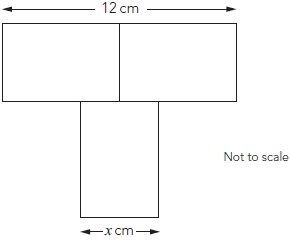 Work out the value of x2 marksQ3.Shade triangles on the grid to make a quadrilateral.Your quadrilateral must have an area of 24 cm2 and a perimeter of 26 cm.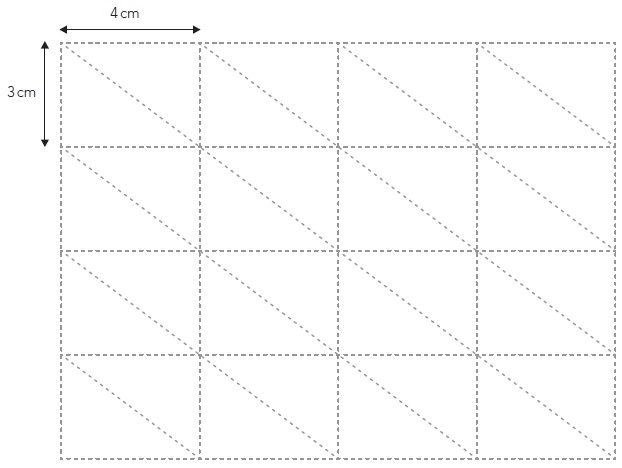 2 marksQ4.Twelve rectangles, all the same size, are arranged to make a square, as shown in the diagram.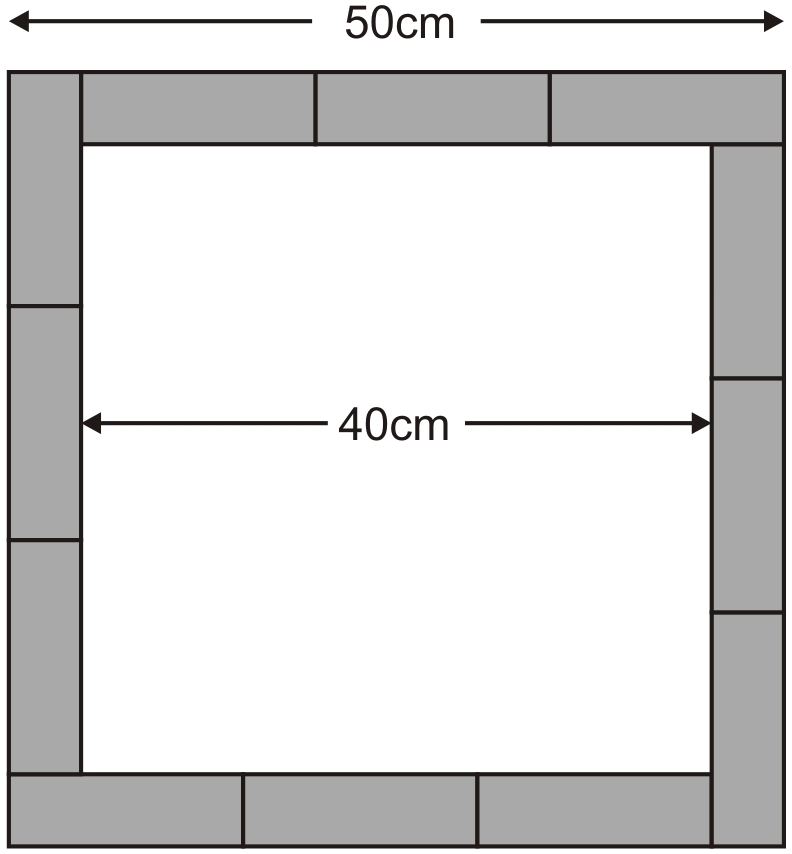 Calculate the area of one of the rectangles.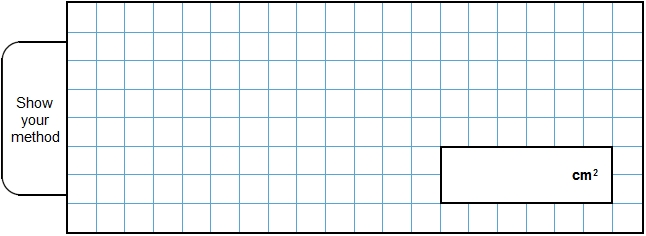 2 markQ5.The diagram shows a shaded triangle inside a larger triangle.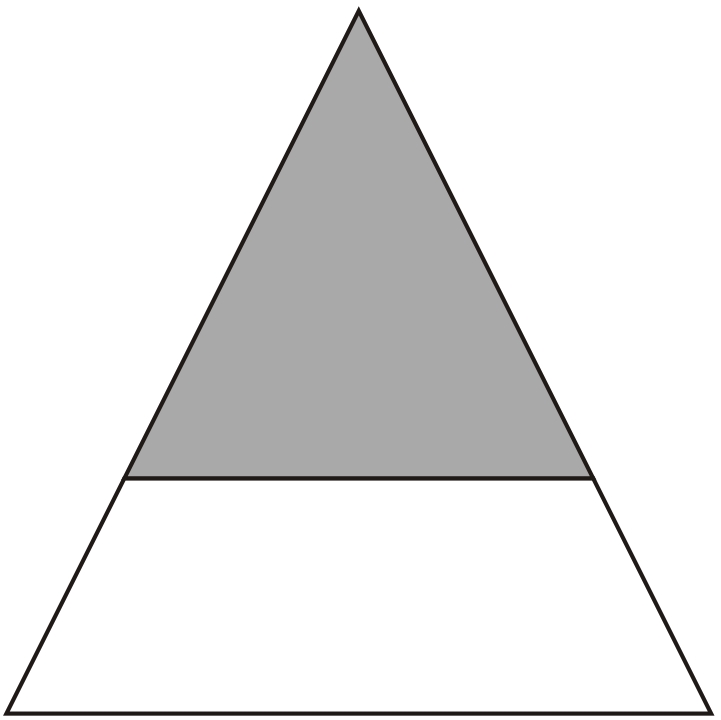 The area of the shaded triangle is 52 cm2.The area of the shaded triangle is  of the area of the larger triangle.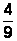 Calculate the area of the larger triangle.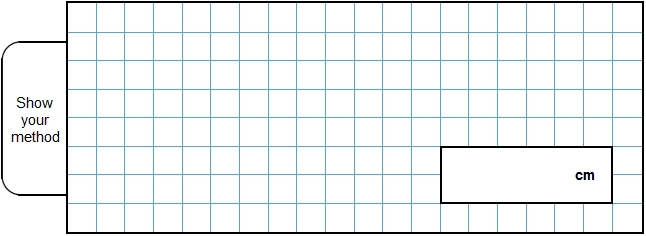 2 markThe grid below is made of right-angled
triangles like this: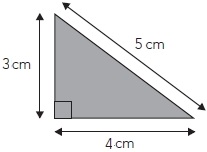 